 Town of Lake Santeetlah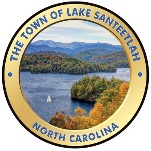 										(Revised 4-27-16)LAKE SANTEETLAHBuilding Application (BA)APPLICANT:							NAME: _______________________________________________________________STREET:  _____________________________________________________________CITY, STATE, ZIP: ______________________________________________________PHONE NUMBERS: _____________________________________________________BEST NUMBER AND TIME TO REACH YOU: __________________________________SITE ADDRESS: ________________________________________________________OWNERS SIGNATURE(S):  ___________________________________ DATE _______ ___________________________________ DATE ____________The Town Clerk is instructed not to accept any application until all attachments are complete.  If everything is provided, final review will begin as rapidly as possible.  Check List for Building Application (BA)A.  Copy of Graham County permit.B.  Copy of Septic System approval.C.  Copy of recent land survey that shows all boundary markers.D.  Copy of drawings indicating new construction with a site plan with setbacks and septic           system.E.  Signature page (contractor and owner) that conditions are understood and agreed.F.  Payment of applicable water fees.G.  Payment of cash bond.H.  Payment of Building Application (BA) fee.I.  Notarized neighbor approval if variances are involved.J.  Architectural Committee approval if PUD is involved.TOWN OF LAKE SANTEETLAH BUILDING APPLICATION (BA)The town of Lake Santeetlah requires a Building Application (BA) process in our town in order to minimize any negative impact on the community.  The Town Council favors and encourages expansion and progress.  To that end, we have instituted the Building Application (BA).  A Lake Santeetlah Building Application (BA) is required for any construction of which a Graham County Building Permit is required.A Building Application (BA) will also be required for all construction where backhoes/bulldozers, etc. without rubber treads or wheels, and or other heavy equipment are used.  Only one Application is required where one or more operations are done in natural sequence.  Applications are not usually required for normal minor maintenance and equivalent replacement.  To all property Owners, particularly those who plan to build a new home or expand and existing home, the Town Council encourages you to work with them as a team with the Council in the process of development plans.  This could alleviate misunderstandings that might develop later which could cost time and money.SITE MAINTANCE REGULATIONThe Town of Lake Santeetlah recognizes that construction of a home within Town limits of Lake Santeetlah poses a number of challenges not found in most communities.  The lack of level (or near level) space at the job site not only limits parking for the contractors, subcontractors and storage of construction materials, but generally makes the placement of a dumpster at the job site for the disposal of trash difficult.  For this reason, the Town should be consulted for resolution.REGULATIONSIt is the primary contractor’s reasonability to insure that scrap construction material and trash are disposed of in a timely matter.	1.  All scrap construction material must be disposed of no less than every 7 days.	2.  All trash and garbage must be disposed of properly.  It is recommended that you      	     provide trash bags if a dumpster is not on site.	3.  No scrap construction material is to be disposed on any property other than     on the lot or lots associated with the job site without written approval. This includes          other individual’s lots and/or Town property.It is against North Carolina State law to burn construction materials.  In addition, State and County laws and regulations strictly control the burning of any other materials.  If materials of any kind are burned, it is important that the fire be completely extinguished before leaving the job site.  Failure to do so could result in a serious situation which could endanger lives and property of the other owners.ROAD BLOCKING REGULATIONThe streets within the Town limits are narrow and have many sharp turns.  Often, there is only one path to get from one point to another.  For this reason, blocking any street with Town limits for longer than a few minutes should be avoided.  Emergency vehicles must have access at all times.  When there is no alternative and the street is going to be blocked for more than five (5) minutes, the individual or business that is the reason for blocking the street must observe the following procedure:	1.  The Town Clerk must be notified as to which road(s) will be blocked and the 	     anticipated times of the road closure at least twenty-four (24) hours in advance	     of the time and occasion for which the roads will be closed.  	2.  The Town Clerk will notify residents by email of all road closures.  Such	     information will be included in the email, time span of road closure, traffic	     reroute plan for closure time and occasion for which the road will be closed.	     Public Works Technician will also place road signs in the area alerting motorist	     of the closure.	3.  Short blockages can be handled by Contractor’s employees directing traffic.4.  If complaints of blockage exceed two (2) times, the Contractor/Owner will be           contacted to arrange car-pooling.	5.  Failure to follow the above will be TWO HUNDRED AND FIFTY DOLLARS ($250)	      fine for the first notice and doubled for each additional notice.APPLICATION FOR WATER CONNECTIONThe Town of Lake Santeetlah Regulations require that before any new construction is reviewed which will eventually require a water connection, arrangements with the Town for that water connection must be made.To arrange for a water connection, fill out the following application and submit it, with your fee, to the Town.  The Town Technician will then install a water meter on your property.  It is illegal to connect to the Town water supply in any other manner.  Charges for water consumption and monthly fees for water service will commence with the installation of the water meter.  Charges may be prorated depending on the time of connection.  WATER FEES:	1.  Any unpaid fees must be brought up to date.	2.  $500 (refundable after a year) deposit for all new customers.	3.  $400 for a new meter if needed.	4.  Time and Expense for a new tap or relocation if needed.APPLICANT:Name ___________________________________________________________________Mailing Address._________________________________________________________________City, State, ZIP ___________________________________________________________Daytime Phone Number________________________________________________________Applicant Signature _____________________________________  Date _____________TOWN OF LAKE SANTEETLAH REGULATIONS:The Town of Lake Santeetlah is concerned that you be aware of all the regulations and solicits your agreement to prevent any problems developing in the following areas:Burning building materials is against the State law and applies to Lake Santeetlah.  The Town requires that you comply with State and County burning laws.Service hook-ups are to be tunneled under roads if at all possible.  Cutting roads, if required, must be approved by the Lake Santeetlah Town Council prior to cutting the pavement.Town fire hydrants are not to be used for construction purposes.Appropriate trash containers are required at all construction sites.Construction sites are to be kept clean.  Construction materials and trailers must be kept 2 feet from the edge of the road.Leave it like you found it.  We encourage that you photograph the site before construction begins.Do not park in driveways or on other people’s property without written permission.Observe the fifteen (15) mph speed limit in Town.  Please notice that most of our roads are one way.Concrete trucks must follow the one-way road system.  No dumping of unused concrete on Town property is allowed.Watch that heavy trucks do not run off the sides of the roads unless a driveway or protection is provided.  You will be responsible for the damage.We have road blocking regulations.  (Please see attached)Job site must have toilet facilities.Set back restrictions:  Twenty-five (25) feet from edge of road and ten (10) feet from the property line on each side.We have read and agree to the terms:Property Owner(s) ________________________________________ Date ____________Contractor _______________________________________________ Date ____________FEE SUMMARY:Property Owner(s) _________________________________________ Date ___________Address of Project Site _____________________________________________________Email _____________________________________________ Phone _________________Building Application Fee $50 (Minimum)				$ _______________One half of 1% (.005) of estimated construction cost of Renovations or New Construction  				$ _______________NO FEEES REQUIRED FOR EQUIVILANT REPLACEMENTWATER SERVICE FEES:New Customer Deposit $500 (refundable after 12 months)		$ _______________New Meter $400							$ _______________Tap or relocate fee – (time and expense)				$ _______________Past Due Bills								$ _______________							Total Fees	$ _______________REFUNDABLE CASH BOND:	Demolition $500						$ ______________	New Construction $2,000					$ ______________	Retaining Walls over 3’ tall & 	Home Renovations $1,000					$ ______________							Bond Total	$ ______________The bond is refundable minus any amounts for damage to Town roads/property, damage to adjacent property, traffic/parking violations, incomplete site clean-up of trash, lack of an “as built” survey showing all improvements and setbacks.